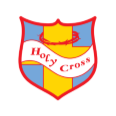                17th March 2020Dear Parents and Carers,RE: Corona Virus UpdateThe Prime Minister announced yesterday the latest measures being taken to tackle the virus. Schools were previously been advised to ‘Self-isolate for a period of 7 days if the individual has a new continuous cough or fever’. The emphasis now is:If one person in any household has a persistent cough or fever, everyone living in there must stay at home for 14 days.  In his briefing yesterday, the Prime Minister made it clear that although school closures may be necessary, this will only happen ‘at the right stage of the break out’. This uncertainty may understandably be a cause of anxiety for many. It is a challenging time for us all.  I would like to reassure you that we are all fully committed here at Holy Cross Catholic Primary School to caring for and supporting the learning of our pupils, and we will continue to work together in the best interest of our pupils and their families. The calm and professional approach of staff mean that pupils remain settled in school and carry on with their daily activities and learning happily. Please talk with your child/children about coronavirus. BBC Newsround has regular updates for younger children, and Young Minds has practical steps older children can take to help with anxiety. Please see the links on the parent section of the school website for further information and ways to support your children.Thank you for the kind words, support and understanding from our parents and school community. We will continue to update you with the most recent information.Yours sincerely Mrs Clare HigginsHeadteacher